The Cross Teaches Husbands How To Love Their Wives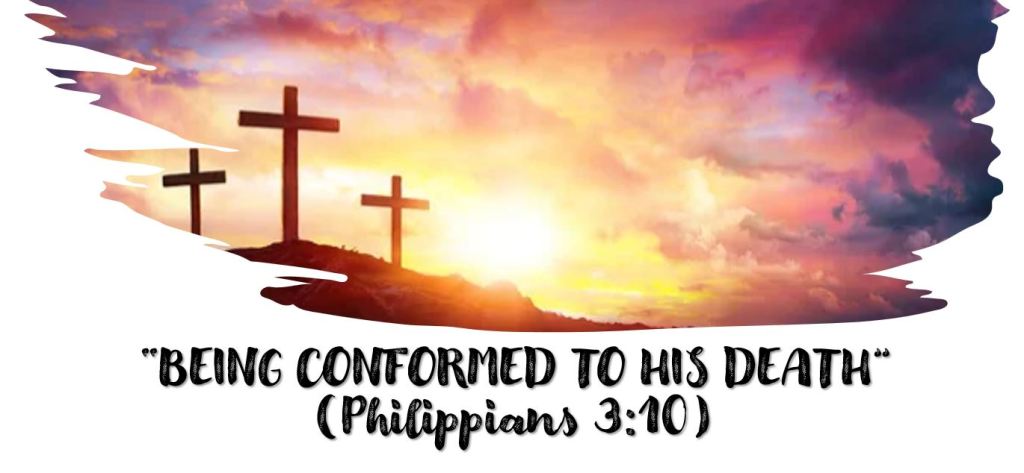 Christians are to follow the example of Jesus in all they do. Romans 8:29 says God has predestined us to be _______________________ to the image of His Son. Philippians 3:10 tells us that we are to be conformed to His _______________________.Our theme: The death of Jesus is more than just something that saves us and for which we are thankful. It is also an ______________________ that we are to follow. THE CROSS TEACHES HUSBANDS HOW TO LOVE THEIR WIVESWhat are some of the ways the Bible compares our relationship with God to a marriage? What is the main point in each of these? 2 Corinthians 11:2 For I am jealous for you with godly jealousy. For I have betrothed you to one husband, that I may present you as a chaste virgin to Christ.James 4:4 Adulterers and adulteresses! Do you not know that friendship with the world is enmity with God? Whoever therefore wants to be a friend of the world makes himself an enemy of God.Revelation 19:7 “Let us be glad and rejoice and give Him glory, for the marriage of the Lamb has come, and His wife has made herself ready.” 8 And to her it was granted to be arrayed in fine linen, clean and bright, for the fine linen is the righteous acts of the saints.In Ephesians 5 Paul uses the death of Jesus as an example of how husbands are to love their wives. Ephesians 5:23 For the husband is head of the wife, as also Christ is head of the church; and He is the Savior of the body. 24 Therefore, just as the church is subject to Christ, so let the wives be to their own husbands in everything. 25 Husbands, love your wives, just as Christ also loved the church and gave Himself for her, 26 that He might sanctify and cleanse her with the washing of water by the word, 27 that He might present her to Himself a glorious church, not having spot or wrinkle or any such thing, but that she should be holy and without blemish.What roles in the marriage relationship does Paul command in 22-25? Wives are to _____________. Husbands are to _________________. What does it mean that the husband is the head of the wife? How strong and committed was Jesus love for the church (the example husbands should follow)? (25)What does verse 27 say about the objectives Christ had in dying for the church and how would that apply to a husband and his wife? (27)In this passage we learn that wives are to submit to their husbands and that husbands are to love their wives. Could it also be said that wives are to love their husbands? Is there any sense or situation in which a husband would have a submissive attitude toward his wife? How does the example of Christ in verse 25 guard against abuse of the husband’s headship authority? We will review this material Wednesday Night May 4 on Zoom and Facebook Live. 